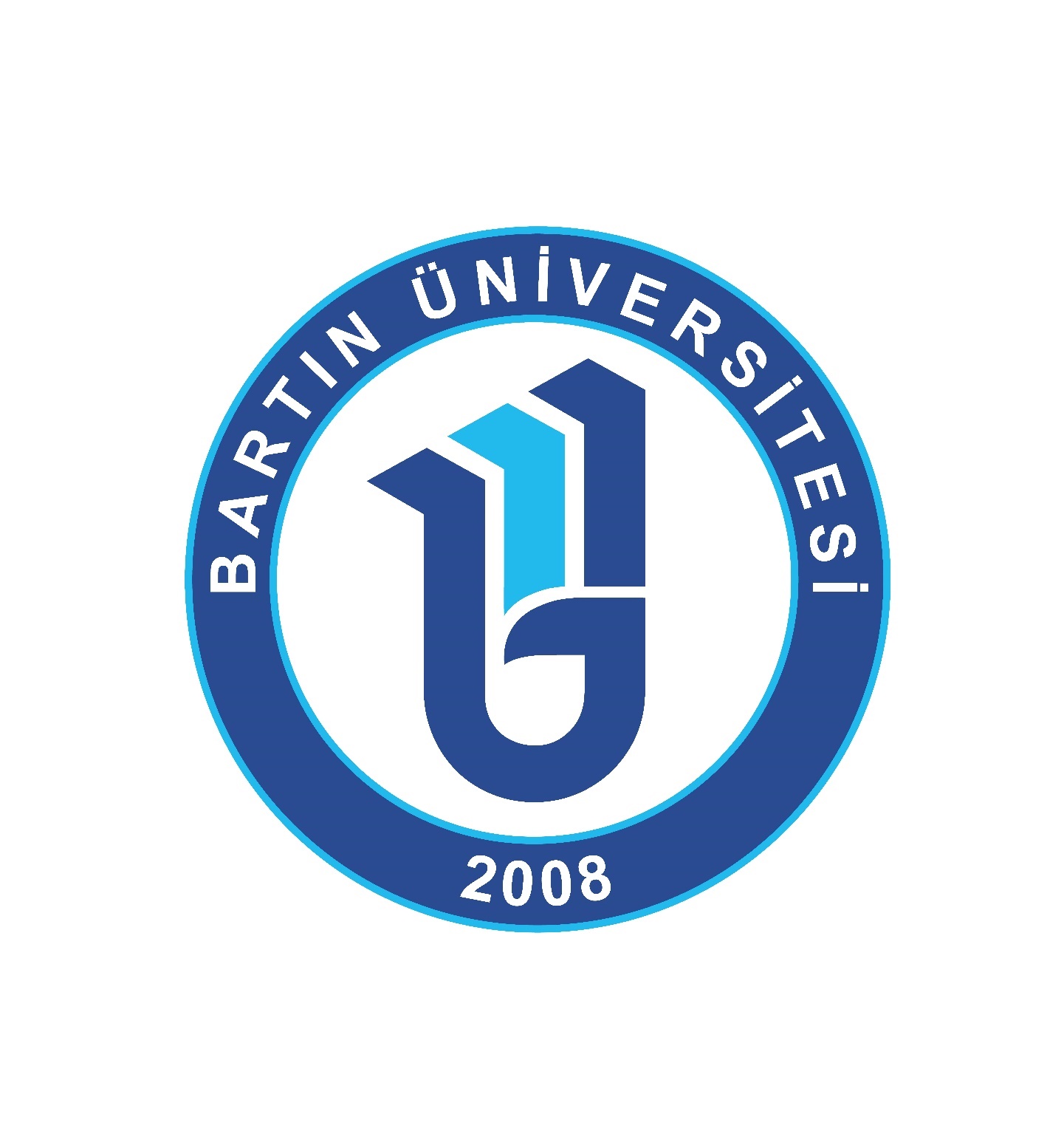 Akademik Yılı…… Yarıyılı………. 
* Sınavlar/uygulamalar sonucu en iyi – orta – en zayıf notları alan öğrencilerin sınav kâğıtlarının / uygulama belgelerinin fotokopisi.DERS DEĞERLENDİRMEBİLDİRİM TARİHİ DERS SORUMLUSU (-LARI) Unvan, Adı ve Soyadı İmzaDersin Kodu: ….…..Dersin Adı: ….………………………………………………Dönemi: 20..-20.. yılı  …. YarıyılıTarih: Sorumlusu:BARTIN ÜNİVERSİTESİ....... FAKÜLTESİ/YÜKSEKOKULU/ENSTİTÜSÜ........... BÖLÜMÜ/ABDDERSİN KODU ……………DERSİN ADI ………………………………..DERS DOSYASIBARTIN ÜNİVERSİTESİ
..... FAKÜLTESİ / YÜKSEKOKULU / ENSTİTÜSÜ
...... BÖLÜMÜ / ABDBARTIN ÜNİVERSİTESİ
..... FAKÜLTESİ / YÜKSEKOKULU / ENSTİTÜSÜ
...... BÖLÜMÜ / ABDBARTIN ÜNİVERSİTESİ
..... FAKÜLTESİ / YÜKSEKOKULU / ENSTİTÜSÜ
...... BÖLÜMÜ / ABDDERS DOSYASINDA BULUNMASI GEREKEN FORMLARYAYIM TARİHİDERS DOSYASINDA BULUNMASI GEREKEN FORMLARSAYFA SAYISIBaşlıkBaşlıkKapakKapakForm 1. Ders Dosyasında Bulunması Gereken FormlarForm 1. Ders Dosyasında Bulunması Gereken FormlarForm 2. Ders İletişim Bilgileri FormuForm 2. Ders İletişim Bilgileri FormuForm 3. Ders İzlencesiForm 3. Ders İzlencesiForm 4. Ders Değerlendirme FormuForm 4. Ders Değerlendirme FormuForm 5. Dersin Program Yeterlilikleriyle İlişkileri ve Değerlendirme FormuForm 5. Dersin Program Yeterlilikleriyle İlişkileri ve Değerlendirme FormuForm 6. Dönem Sonu Ders Değerlendirme FormuAra Sınav Soruları ve Cevapları*Form 6. Dönem Sonu Ders Değerlendirme FormuYıl Sonu Sınavı Soruları ve Cevapları*Form 6. Dönem Sonu Ders Değerlendirme FormuKısa Sınavların Soruları ve Cevapları*Form 6. Dönem Sonu Ders Değerlendirme FormuBütünleme Sınavı Soruları ve Cevapları*Form 6. Dönem Sonu Ders Değerlendirme FormuÖdev Soruları ve Cevapları*Form 6. Dönem Sonu Ders Değerlendirme FormuYıl Sonu Öğrenci Başarı Durumlarını Gösteren FormForm 6. Dönem Sonu Ders Değerlendirme FormuÖğretim Elemanı-Ders Değerlendirme Anketi SonuçlarıForm 6. Dönem Sonu Ders Değerlendirme FormuAnket Sonuçları İçin Öğretim Elemanının YorumlarıForm 6. Dönem Sonu Ders Değerlendirme FormuDers içi ve dışı uygulama/etkinlik belgeleri/kanıtları (varsa)BARTIN ÜNİVERSİTESİ.................. FAKÜLTESİ/YÜKSEKOKULU.................. BÖLÜMÜ / ABDBARTIN ÜNİVERSİTESİ.................. FAKÜLTESİ/YÜKSEKOKULU.................. BÖLÜMÜ / ABDBARTIN ÜNİVERSİTESİ.................. FAKÜLTESİ/YÜKSEKOKULU.................. BÖLÜMÜ / ABDDERS İLETİŞİM BİLGİLERİ FORMUYAYIM TARİHİDERS İLETİŞİM BİLGİLERİ FORMUSAYFA SAYISIDersin Kodu: ……………Dersin Kodu: ……………Dersin Adı: ……………………………………….Dersin Adı: ……………………………………….Dersin Ait Olduğu Akademik Yılı ve Dönemi:20.. / 20.. yılı – ….. YarıyılıDersin Ait Olduğu Akademik Yılı ve Dönemi:20.. / 20.. yılı – ….. YarıyılıDers saatleri ve yerleriDersin yürütücüsüÖğretim üyesinin oda telefon numarasıÖğrenci görüşme gün ve saatleriE-posta adresiWeb adresiDERS BİLGİSİDERS BİLGİSİFakülte/YüksekokulBölümProgramDersin Kodu AdıYarıyılıT+UKrediAKTSDersin Günü ve SaatiDersin SorumlusuE-mailOfisVeriliş ŞekliHaftalık Danışmanlık SaatleriAmaç ve İçerikAmaç ve İçerikAmaç İçerikDersin Öğrenme Çıktıları (Öğrenciler, bu dersi başarı ile tamamladıklarında aşağıda belirtilen bilgi, beceri ve/veya yetkinlikleri gösterirler.)Haftalık Ders Konuları ve Öngörülen Hazırlık ÇalışmalarıHaftalık Ders Konuları ve Öngörülen Hazırlık ÇalışmalarıHaftalık Ders Konuları ve Öngörülen Hazırlık ÇalışmalarıHaftalık Ders Konuları ve Öngörülen Hazırlık ÇalışmalarıHaftalık Ders Konuları ve Öngörülen Hazırlık ÇalışmalarıHaftaÖn HazırlıkKonularYöntemAçıklamalar1. Hafta2. Hafta3. Hafta4. Hafta5. Hafta6. Hafta7. Hafta8. Hafta9. Hafta10. Hafta11. Hafta12. Hafta13. Hafta14. Hafta15. HaftaKaynaklarÖlçme ve DeğerlendirmeÖlçme ve DeğerlendirmeÖlçme ve DeğerlendirmeÖlçme ve DeğerlendirmeYarıyıl İçi Yapılan Çalışmaların Ölçme ve DeğerlendirmesiSayısıKatkı YüzdesiAçıklamaDersin Program Yeterliliklerine KatkısıDersin Program Yeterliliklerine KatkısıDersin Program Yeterliliklerine KatkısıDersin Program Yeterliliklerine KatkısıDersin Program Yeterliliklerine KatkısıDersin Program Yeterliliklerine KatkısıKatkı Düzeyi *Katkı Düzeyi *Katkı Düzeyi *Katkı Düzeyi *Katkı Düzeyi *Katkı Düzeyi *EtkisizEn DüşükDüşükOrtaİyiÇok İyi012345S/NProgram YeterlilikleriKatkı Düzeyi *Katkı Düzeyi *Katkı Düzeyi *Katkı Düzeyi *Katkı Düzeyi *S/NProgram Yeterlilikleri12345Dersin İş Yükü ve AKTS KredisiDersin İş Yükü ve AKTS KredisiDersin İş Yükü ve AKTS KredisiDersin İş Yükü ve AKTS KredisiÖğrenme-Öğretme Etkinlikleri İş YüküÖğrenme-Öğretme Etkinlikleri İş YüküÖğrenme-Öğretme Etkinlikleri İş YüküÖğrenme-Öğretme Etkinlikleri İş YüküÖğrenme-Öğretme EtkinlikleriEtkinlik(Hafta Sayısı)Süresi(Saat Sayısı)Toplam İş YüküDers......ToplamGenel ToplamGenel ToplamGenel ToplamToplam İş Yükü / 25 (saat)Toplam İş Yükü / 25 (saat)Toplam İş Yükü / 25 (saat)Dersin AKTS (ECTS) KredisiDersin AKTS (ECTS) KredisiDersin AKTS (ECTS) KredisiDers İçin Önerilen Diğer Hususlar AŞIRMACILIĞA DİKKAT! Raporlarınızda/ödevlerinizde/çalışmalarınızda akademik alıntılama kurallarına ve aşırmacılığa (intihal) lütfen dikkat ediniz. Aşırmacılık etik olarak yanlış, akademik olarak suç sayılan bir davranıştır. Sınıf içi kopya çekme ile raporunda/ödevinde/çalışmasında aşırmacılık yapma arasında herhangi bir fark yoktur. Her ikisi de disiplin cezası gerektirir. Lütfen başkasının fikirlerini, sözlerini, ifadelerini vb. kendinizinmiş gibi sunmayınız.  İyi veya kötü, yaptığınız ödev/çalışma size ait olmalıdır. Sizden kusursuz bir çalışma beklenmemektedir. Akademik yazım kuralları konusunda bir sorunuz olursa dersin öğretim elemanı ile görüşebilirsiniz.ENGEL DURUMU/UYARLAMA TALEBİEngel durumuna ilişkin herhangi bir uyarlama talebinde bulunmak isteyen öğrenciler, dersin öğretim elemanı ya da Bartın Üniversitesi Engelli Öğrenci Birimi ile en kısa sürede iletişime geçmelidir.BARTIN ÜNİVERSİTESİ................ FAKÜLTESİ / YÜKSEKOKULU................. BÖLÜMÜ / ABDBARTIN ÜNİVERSİTESİ................ FAKÜLTESİ / YÜKSEKOKULU................. BÖLÜMÜ / ABDBARTIN ÜNİVERSİTESİ................ FAKÜLTESİ / YÜKSEKOKULU................. BÖLÜMÜ / ABDDERS DEĞERLENDİRME FORMUYAYIM TARİHİDERS DEĞERLENDİRME FORMUSAYFA SAYISIDersin Kodu ve Adı……………  ………………………………………………………..Dersin Saati ve KredisiTE (…) - PR (...) - KR (…) – AKTS (...)Öğretim Dönemi20… / 20… yılı   Güz Yarıyılı      Bahar Yarıyılı      Yaz Okulu    Ders SorumlularıEHAçıklama (* işaretli yanıt ve sorular için)1. İngilizce verilen dersler için, dersin İngilizce uygulanmasında bir sorun var mıdır?*2. Staj/Laboratuvar uygulaması olan dersler için, staj/laboratuvar uygulamalarında sorun var mıdır?*3. Ders planladığı gibi uygulanabildi mi?*4. Dersin uygulamasında ortaya çıkan güçlü yönler nelerdir? * 5. Dersin uygulamasında ortaya çıkan geliştirmeye açık yönler nelerdir? * 6. Ders sürecinin iyileştirilmesi için neler yapılabilir? *Şubeli dersler için aşağıdaki sorular da yanıtlanacaktır.Şubeli dersler için aşağıdaki sorular da yanıtlanacaktır.Şubeli dersler için aşağıdaki sorular da yanıtlanacaktır.Şubeli dersler için aşağıdaki sorular da yanıtlanacaktır.7. Tüm şubelerde anlatılan konular aynı mıdır?*8. Tüm şubelerde kullanılan ders kitabı, ders notları aynı mıdır?*9. Ödev ve projeler şubelerde ortak mıdır?*10. Başarı notunun değerlendirmesinde, tüm şubeler birlikte mi göz önünde bulundurulmuştur?*Program Yeterlilikleri (P.Y.)İlgili Ders Bileşenleri/Etkinlikleri*Ölçme Yöntemiİlişkinin DerecesiSoru (S) /Uygulama (U)Sorunun/Uygulamanın Dersin Öğrenme Çıktılarıyla İlişkisi (0: Etkisiz - 5: Çok İyi)Sorunun/Uygulamanın Dersin Öğrenme Çıktılarıyla İlişkisi (0: Etkisiz - 5: Çok İyi)Sorunun/Uygulamanın Dersin Öğrenme Çıktılarıyla İlişkisi (0: Etkisiz - 5: Çok İyi)Sorunun/Uygulamanın Dersin Öğrenme Çıktılarıyla İlişkisi (0: Etkisiz - 5: Çok İyi)Sorunun/Uygulamanın Dersin Öğrenme Çıktılarıyla İlişkisi (0: Etkisiz - 5: Çok İyi)Sorunun/Uygulamanın Dersin Öğrenme Çıktılarıyla İlişkisi (0: Etkisiz - 5: Çok İyi)Sorunun/Uygulamanın Dersin Öğrenme Çıktılarıyla İlişkisi (0: Etkisiz - 5: Çok İyi)Sorunun/Uygulamanın Dersin Öğrenme Çıktılarıyla İlişkisi (0: Etkisiz - 5: Çok İyi)Sorunun/Uygulamanın Dersin Öğrenme Çıktılarıyla İlişkisi (0: Etkisiz - 5: Çok İyi)Sorunun Doğru Cevaplanma OranıSoru (S) /Uygulama (U)Ö.Ç. 1Ö.Ç. 2Ö.Ç. 3Ö.Ç. 4Ö.Ç. 5Ö.Ç. 6Ö.Ç. 7Ö.Ç. 8….Sorunun Doğru Cevaplanma OranıS/U-1S/U-2S/U-3S/U-4S/U-5S/U-6…Öğrenme Çıktıları (Ö.Ç.)Öğrenme Çıktılarının Program Yeterlilikleriyle İlişkisi (0: Etkisiz - 5: Çok İyi)Öğrenme Çıktılarının Program Yeterlilikleriyle İlişkisi (0: Etkisiz - 5: Çok İyi)Öğrenme Çıktılarının Program Yeterlilikleriyle İlişkisi (0: Etkisiz - 5: Çok İyi)Öğrenme Çıktılarının Program Yeterlilikleriyle İlişkisi (0: Etkisiz - 5: Çok İyi)Öğrenme Çıktılarının Program Yeterlilikleriyle İlişkisi (0: Etkisiz - 5: Çok İyi)Öğrenme Çıktılarının Program Yeterlilikleriyle İlişkisi (0: Etkisiz - 5: Çok İyi)Öğrenme Çıktılarının Program Yeterlilikleriyle İlişkisi (0: Etkisiz - 5: Çok İyi)Öğrenme Çıktılarının Program Yeterlilikleriyle İlişkisi (0: Etkisiz - 5: Çok İyi)Öğrenme Çıktılarının Program Yeterlilikleriyle İlişkisi (0: Etkisiz - 5: Çok İyi)Öğrenme Çıktılarının Program Yeterlilikleriyle İlişkisi (0: Etkisiz - 5: Çok İyi)Öğrenme Çıktılarının Program Yeterlilikleriyle İlişkisi (0: Etkisiz - 5: Çok İyi)Öğrenme Çıktılarının Program Yeterlilikleriyle İlişkisi (0: Etkisiz - 5: Çok İyi)Öğrenme Çıktılarının Program Yeterlilikleriyle İlişkisi (0: Etkisiz - 5: Çok İyi)Öğrenme Çıktılarının Program Yeterlilikleriyle İlişkisi (0: Etkisiz - 5: Çok İyi)Öğrenme Çıktılarının Program Yeterlilikleriyle İlişkisi (0: Etkisiz - 5: Çok İyi)Öğrenme Çıktıları (Ö.Ç.)P.Y. 1P.Y. 2P.Y. 3P.Y. 4P.Y. 5P.Y. 6P.Y. 7P.Y. 8P.Y. 9P.Y. 10P.Y. 11P.Y. 12P.Y. 13P.Y. 14P.Y. 15Ö.Ç. 1Ö.Ç. 2Ö.Ç. 3Ö.Ç. 4Ö.Ç. 5Ö.Ç. 6….BARTIN ÜNİVERSİTESİ.... FAKÜLTESİ / YÜKSEKOKULU.... BÖLÜMÜ / ABDBARTIN ÜNİVERSİTESİ.... FAKÜLTESİ / YÜKSEKOKULU.... BÖLÜMÜ / ABDBARTIN ÜNİVERSİTESİ.... FAKÜLTESİ / YÜKSEKOKULU.... BÖLÜMÜ / ABDDÖNEM SONU DERS DEĞERLENDİRME FORMUYAYIM TARİHİDÖNEM SONU DERS DEĞERLENDİRME FORMUSAYFA SAYISI1Kodu: …….Kodu: …….Dersin Adı: …………………………………………Dersin Adı: …………………………………………Dersin Adı: …………………………………………Dersin Adı: …………………………………………Dersin Adı: …………………………………………Dersin Adı: …………………………………………Dersin Adı: …………………………………………Dersin Adı: …………………………………………Dersin Adı: …………………………………………Öğretim YılıYarıyılıDersin DiliDersin DiliTeoriUyg.Uyg.Lab.KrediKrediAKTS20…-20…….  ………………......…Dersi alan öğrenci sayısı:Dersi alan öğrenci sayısı:….….….….….….….….….Hedef DeğerSonuçSonuçSonuçHedefe Ulaşma DurumuHedefe Ulaşma DurumuHedefe Ulaşma DurumuGelecek Dönem HedefiGelecek Dönem HedefiFF ile kalanların sayısı:FF ile kalanların sayısı:…Toplamdaki başarı oranı:(CC ve üstü notlar/Toplam Öğrenci Sayısı) Toplamdaki başarı oranı:(CC ve üstü notlar/Toplam Öğrenci Sayısı) %...DZ, FF ve FD ile kalanlar hariç başarı oranı:(CC ve üstü notlar/(DZ-FF-FD Hariç Toplam Öğrenci Sayısı)DZ, FF ve FD ile kalanlar hariç başarı oranı:(CC ve üstü notlar/(DZ-FF-FD Hariç Toplam Öğrenci Sayısı)%...Ders değerlendirme anketi sonucuDers değerlendirme anketi sonucuDersin verilmesinde yaşanan zorluklar, gelişmeye açık yönler ve çözüm önerileri:Dersin verilmesinde yaşanan zorluklar, gelişmeye açık yönler ve çözüm önerileri:Dersin verilmesinde yaşanan zorluklar, gelişmeye açık yönler ve çözüm önerileri:Dersin verilmesinde yaşanan zorluklar, gelişmeye açık yönler ve çözüm önerileri:Dersin verilmesinde yaşanan zorluklar, gelişmeye açık yönler ve çözüm önerileri:Dersin verilmesinde yaşanan zorluklar, gelişmeye açık yönler ve çözüm önerileri:Dersin verilmesinde yaşanan zorluklar, gelişmeye açık yönler ve çözüm önerileri:Dersin verilmesinde yaşanan zorluklar, gelişmeye açık yönler ve çözüm önerileri:Dersin verilmesinde yaşanan zorluklar, gelişmeye açık yönler ve çözüm önerileri:Dersin verilmesinde yaşanan zorluklar, gelişmeye açık yönler ve çözüm önerileri:Dersin verilmesinde yaşanan zorluklar, gelişmeye açık yönler ve çözüm önerileri: